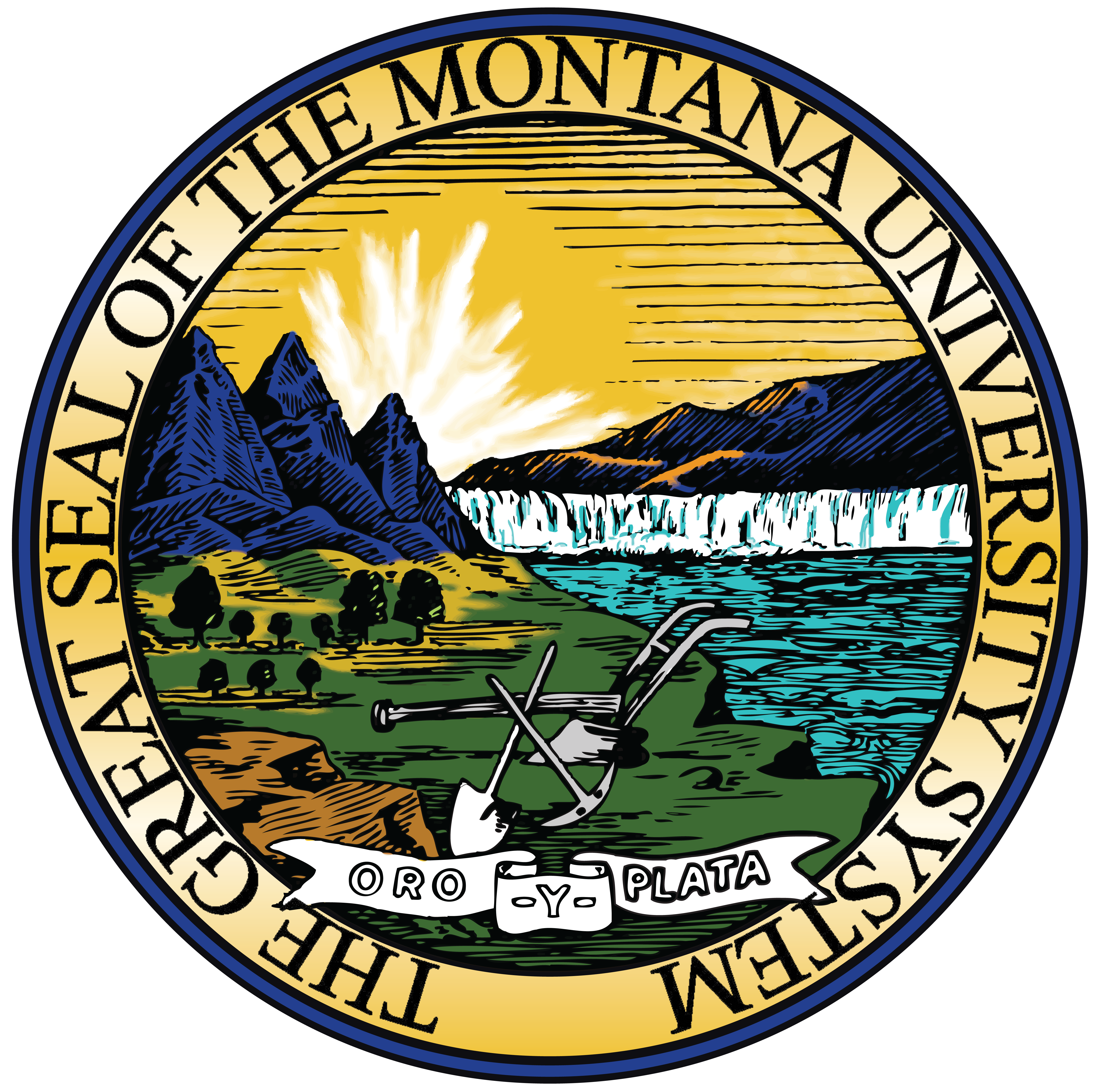 Montana University SystemOffice of the Commissioner of Higher Education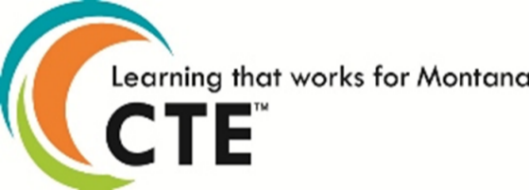 Methods of Administration ReviewPostsecondary Self-Assessment Compliance ChecklistFederal Compliance Requirements:U.S. Department of Education Regulations Implementing:Title VI of the Civil Rights Act of 1964 (Title VI), 34 CFR Part 100Title IX of the Education Amendments of 1972 (Title IX), 34 CFR Part 106Section 504 of the Rehabilitation Act of 1973 (Section 504), 34 CFR Part 104Vocational Education Programs Guidelines for Eliminating Discrimination and Denial of Services on the Basis of Race, Color and National Origin, Sex and Handicap (Guidelines), 34 CFR Part 100 Appendix BU.S. Department of Justice Regulations Implementing:Title II of the Americans with Disabilities Act of 1990 (ADA), 28 CFR Part 35Contact:Ciera Franks-OngoyMethods of Administration Coordinator | Perkins Equity and Compliance ManagerMontana University System | Office of the Commissioner of Higher Education506 N Park Ave, Helena, MT 59601(406) 449-9132, cfranksongoy@montana.eduSection 1	AdministrativeSection 1	AdministrativeSection 1	AdministrativeEquity Requirement/Legal CitationIndicators of ComplianceDocumentation1.1 Continuous Nondiscrimination Notice1.1 Continuous Nondiscrimination Notice1.1 Continuous Nondiscrimination NoticeA college must take continuing steps to notify participants, beneficiaries, applicants, parents, employees (including those with impaired vision or hearing), and unions or professional organizations holding collective bargaining or professional agreements with the college that it does not discriminate on the basis of race, color, national origin, sex, or disability.Title IX; 34 CFR 106.9Section 504: 34 CFR 104.8A variety of college publications notifies applicants, students, employees and parents that it does not discriminate on the basis of race, color, national origin, sex, or disability.Please provide a minimum of three examples of nondiscrimination notices. Brochures on programs, activitiesStudent applicationJob applicationCatalogStudent handbookJob announcementsPosters advertising various programsRecruitment materialsWebsiteNewspapers (school newspaper as well as ads in community newspaper)Comments:Comments:Comments:[State use only]   Compliance   Noncompliance   Undetermined  [State use only]   Compliance   Noncompliance   Undetermined  [State use only]   Compliance   Noncompliance   Undetermined  1.2 Persons Responsible for Coordinating Title IX and Section 5041.2 Persons Responsible for Coordinating Title IX and Section 5041.2 Persons Responsible for Coordinating Title IX and Section 504Each college shall designate at least one employee to coordinate its efforts to comply with and carry out its responsibilities under Section 504, Title II, and Title IX.The college must notify students and employees of the name, office address, and phone number of the designated employee(s).Title II: 28 CFR 35.107 (a)Title IX: 34 CFR 106.8 Section 504: 34 CFR 104.7(a)College has assigned a person(s) to coordinate Section 504, Title II, and Title IX activities.  This (these) person(s) must be aware of their duties and responsibilities and have the training necessary to carry out their responsibilities.College lists coordinators of Section 504, Title II, and Title IX with their name/title, address, and phone number in the notice of nondiscrimination.CatalogsHandbooksJob descriptionsWebsiteInterviews with Section 504, Title II, and Title IX coordinatorsInterview students, particularly nontraditional and disabledInterview some faculty and administratorsComments:Comments:Comments:[State use only]   Compliance   Noncompliance   Undetermined  [State use only]   Compliance   Noncompliance   Undetermined  [State use only]   Compliance   Noncompliance   Undetermined  Section 1	AdministrativeSection 1	AdministrativeSection 1	AdministrativeEquity Requirement/Legal CitationIndicators of ComplianceDocumentation1.3 Annual Public Notification1.3 Annual Public Notification1.3 Annual Public NotificationPrior to the beginning of each school year, colleges must advise students, parents, employees and general public that all vocational opportunities will be offered regardless of race, color, national origin, sex or disability.The notice must include a brief summary of program offerings and admission criteria and the name, office address, and phone number of persons designated to coordinate compliance under Title IX and Section 504.Title IX: 34 CFR 106.8(b)Section 504: 34 CFR 104.7(a)Title II: 28 CFR 35.107(a)Guidelines IV-OCollege issues annual public notice of nondiscrimination.The notice also is disseminated in the language of any national origin minority community in the service area.Annual notice lists coordinators of Section 504/ADA and Title IX with their name/title, address, and phone number.A notice in a local newspaper, college newspaper, or other publicationA copy of the notice describing program offerings and admission criteriaA description of how the notice reaches students, employees, and applicantsA description of the method used to make this notice available to the visually impairedIf there are national origin minority students with limited English skills in the community, a description of the method used to make this notice available to themComments:Comments:Comments:[State use only]   Compliance   Noncompliance   Undetermined  [State use only]   Compliance   Noncompliance   Undetermined  [State use only]   Compliance   Noncompliance   Undetermined  1.4 Grievance Procedure1.4 Grievance Procedure1.4 Grievance ProcedureA college shall adopt and publish a grievance procedure providing for prompt and equitable resolution of student and employee complaints alleging any discrimination based on sex or disability.Section 504: 34 CFR 104.7(b)Title IX: 34 CFR 106.8(b)Title II: 28 CFR 35.107(b)College notifies students and employees that there is a grievance procedure for persons who feel they have been discriminated against based on sex or disability.The procedure is readily available to students and employees and it is prompt and equitable.Student handbooksEmployee handbooksCatalogsData on complaintsInterviews with faculty, students, and administratorsInterviews with Section 504/ADA and Title IX coordinatorsComments:Comments:Comments:[State use only]   Compliance   Noncompliance   Undetermined  [State use only]   Compliance   Noncompliance   Undetermined  [State use only]   Compliance   Noncompliance   Undetermined  Section 2	Site LocationSection 2	Site LocationSection 2	Site LocationEquity Requirement/Legal CitationIndicators of ComplianceDocumentation2.1 Site Selection2.1 Site Selection2.1 Site SelectionCollege may not select or approve a site that has the purpose or effect of excluding, segregating, or otherwise discriminating on the basis of race, color, or national origin.  Colleges must locate vocational facilities at sites that are readily accessible to both minority and nonminority communities and that do not tend to identify the facility or program as intended for minority or nonminority students.Guidelines IV-BCareer & Technical Education sites are readily accessible to minority and nonminority communities and their location does not have a segregative effect.Maps showing location of Career & Technical Education facilitiesEnrollment demographics for each facilityDemographics of communities surrounding facilityComments:Comments:Comments:[State use only]   Compliance   Noncompliance   Undetermined[State use only]   Compliance   Noncompliance   Undetermined[State use only]   Compliance   Noncompliance   Undetermined2.2 Site Modifications2.2 Site Modifications2.2 Site ModificationsA college may not add to, modify, or renovate the physical plan of a vocational facility in a manner that creates, maintains, or increases segregation on the basis of race, color, national origin, sex, or disability.Guidelines IV-DAfter modification, the Career & Technical Education site is readily accessible to minority and nonminority communities and the modification does not have a segregative effect.Maps showing location of modified Career & Technical Education facilitiesStudent demographics before and after facility modificationsDemographics of communities surrounding facilityComments:Comments:Comments:[State use only]   Compliance   Noncompliance   Undetermined[State use only]   Compliance   Noncompliance   Undetermined[State use only]   Compliance   Noncompliance   Undetermined2.3 Residency2.3 Residency2.3 ResidencyA college may not establish, approve, or maintain geographic boundaries that unlawfully exclude students on the basis of race, color, or national origin.Guidelines IV-CAttendance zones do not have the effect of excluding students on the basis of race, color, or national origin.Maps of attendance zonesDemographics of contiguous service areas to the facilityCurriculum offerings at contiguous facilitiesJob placement rates at contiguous facilitiesComments:Comments:Comments:[State use only]   Compliance   Noncompliance   Undetermined[State use only]   Compliance   Noncompliance   Undetermined[State use only]   Compliance   Noncompliance   UndeterminedSection 3	RecruitmentSection 3	RecruitmentSection 3	RecruitmentEquity Requirement/Legal CitationIndicators of ComplianceDocumentation3.1 Non-exclusive Recruitment3.1 Non-exclusive Recruitment3.1 Non-exclusive RecruitmentColleges must conduct their recruitment activities so as not to exclude or limit opportunities on the basis of race, color, national origin, sex, or disability.Title IX: 34 CFR 106.23 (a)(b)Guidelines V-CAll potential students have access to information.Efforts are made to reach underrepresented groups.Recruitment plansList of recruitment activities and sitesDescription of recruitment activitiesComments:Comments:Comments:[State use only]   Compliance   Noncompliance   Undetermined[State use only]   Compliance   Noncompliance   Undetermined[State use only]   Compliance   Noncompliance   Undetermined3.2 Recruitment Materials3.2 Recruitment Materials3.2 Recruitment MaterialsRecruitment materials’ description of career and occupational opportunities should not be limited on the basis of race, color, national origin, sex, or disability.Guidelines V-CDescriptions of career opportunities are bias-free and free from stereotyping.Recruitment brochures and marketing materialsCourse catalogComments:Comments:Comments:[State use only]   Compliance   Noncompliance   Undetermined[State use only]   Compliance   Noncompliance   Undetermined[State use only]   Compliance   Noncompliance   Undetermined3.3 Recruiting Teams3.3 Recruiting Teams3.3 Recruiting TeamsTo the extent possible, recruiting teams should represent persons of different races, national origins, sexes, and disabilities.Guidelines V-CWhere possible, persons of differing races, genders, and disability are used for recruiting purposes.(But a failure to do so should not be construed as noncompliance.)Staff demographics by programRecruitment team demographics by programComments:Comments:Comments:[State use only]   Compliance   Noncompliance   Undetermined[State use only]   Compliance   Noncompliance   Undetermined[State use only]   Compliance   Noncompliance   UndeterminedSection 3	RecruitmentSection 3	RecruitmentSection 3	RecruitmentEquity Requirement/Legal CitationIndicators of ComplianceDocumentation3.4 Promotional Efforts and Materials3.4 Promotional Efforts and Materials3.4 Promotional Efforts and MaterialsColleges may not undertake promotional efforts in a manner that creates or perpetuates stereotypes or limitations based on race, color, national origin, sex, or disability. Materials that are part of promotional efforts may not create or perpetuate stereotypes through text or illustration.Guidelines V-EMaterials and/or media presentations show persons of varying races, male and female, persons with disabilities, and different national origins.Promotional materials, including:brochuresflyersnewspaper advertisingcatalogsComments:Comments:Comments:[State use only]   Compliance   Noncompliance   Undetermined[State use only]   Compliance   Noncompliance   Undetermined[State use only]   Compliance   Noncompliance   Undetermined3.5 Community with Persons of Limited English Proficiency3.5 Community with Persons of Limited English Proficiency3.5 Community with Persons of Limited English ProficiencyIf a college’s service area contains a community with persons of limited English proficiency, information must be available to that community in its language.Guidelines V-EProcess is in place to identify and communicate with language minority communities.  Efforts are made to communicate in a commonly understood language.Verification of limited English proficient communitySamples of materials in other languagesComments:Comments:Comments:[State use only]   Compliance   Noncompliance   Undetermined[State use only]   Compliance   Noncompliance   Undetermined[State use only]   Compliance   Noncompliance   UndeterminedSection 4	AdmissionsSection 4	AdmissionsSection 4	AdmissionsEquity Requirement/Legal CitationIndicators of ComplianceDocumentation4.1 Student Eligibility4.1 Student Eligibility4.1 Student EligibilityCollege may not develop, impose, maintain, approve, or implement student admission eligibility criteria that discriminate on the basis of race, color, national origin, sex or disability.Guidelines IV-AStudent eligibility criteria for admission to Career & Technical Education schools, facilities or programs do not discriminate on the basis of race, color, national origin, sex, or disability.Eligibility and admission criteria for Career & Technical Education SchoolsEligibility and admission criteria for Career & Technical Education facilities, campusesEligibility and admission criteria for Career & Technical Education programsComments:Comments:Comments:[State use only]   Compliance   Noncompliance   Undetermined[State use only]   Compliance   Noncompliance   Undetermined[State use only]   Compliance   Noncompliance   Undetermined4.2 Admission Issues4.2 Admission Issues4.2 Admission IssuesA college may not judge candidates for admission to career and technical education programs on the basis of criteria that have the effect of disproportionately excluding persons of a particular race, color, national origin, sex, or disability.  If such disproportionate exclusion occurs, the criteria or standards must be validated as essential to participation.Guidelines IV-KDemographics of career-technical enrollment are similar to demographics of eligible pool or college provides a legitimate nondiscriminatory rationale.Demographics of specific Career & Technical Education programs are similar to demographics of entire career-technical enrollment or college provides a legitimate nondiscriminatory rationale.Admissions procedure, policy, and/or practice for career and technical education program enrollment avoid criteria that disproportionately exclude persons of a particular race, color, national origin, sex, or disability status.Admissions criteria that disproportionately exclude have been validated as essential to participation.Admissions policy for career and technical education programs. Description of the admissions processProcedures and criteria for selective admissions for career and technical programs (where there are more applicants than can be accommodated)Demographics of rejected applicants by selection criteriaDemographics of selected applicants by selection criteriaComments:Comments:Comments:[State use only]   Compliance   Noncompliance   Undetermined  [State use only]   Compliance   Noncompliance   Undetermined  [State use only]   Compliance   Noncompliance   Undetermined  Section 4	AdmissionsSection 4	AdmissionsSection 4	AdmissionsSection 4	AdmissionsEquity Requirement/Legal CitationEquity Requirement/Legal CitationIndicators of ComplianceDocumentation4.3 Preadmission Inquiries4.3 Preadmission Inquiries4.3 Preadmission Inquiries4.3 Preadmission InquiriesColleges must avoid preadmission inquiries about marital, parental, or disability status. Title IX: 34 CFR 106.21(c) Section 504: 34 CFR 104.42 (b)(4)Title II: 28 CFR 35  Application forms and materials do not request information about marital, parental, or disability status.Application forms and materials do not request information about marital, parental, or disability status.Admissions application form and materialsComments:Comments:Comments:Comments:[State use only]   Compliance   Noncompliance   Undetermined[State use only]   Compliance   Noncompliance   Undetermined[State use only]   Compliance   Noncompliance   Undetermined[State use only]   Compliance   Noncompliance   Undetermined4.4 Unlimited Occupational Opportunities for Disabled Persons4.4 Unlimited Occupational Opportunities for Disabled Persons4.4 Unlimited Occupational Opportunities for Disabled Persons4.4 Unlimited Occupational Opportunities for Disabled PersonsA college must not deny access to vocational and academic programs or courses to students with a disability on the basis that employment opportunities in any occupation or profession may be more limited for disabled persons than for nondisabled persons.Section 504: 34 CFR 104.10Section 504: 34 CFR 104.43(c)Guidelines IV-NA college must not deny access to vocational and academic programs or courses to students with a disability on the basis that employment opportunities in any occupation or profession may be more limited for disabled persons than for nondisabled persons.Section 504: 34 CFR 104.10Section 504: 34 CFR 104.43(c)Guidelines IV-NThe agency does not discourage students with disabilities from participating in programs due to potential workplace discrimination.Documentation of counseling Counseling materials Enrollment data Number of disabled students by program Placement/follow-up dataInterviewsComments:Comments:Comments:Comments:[State use only]   Compliance   Noncompliance   Undetermined[State use only]   Compliance   Noncompliance   Undetermined[State use only]   Compliance   Noncompliance   Undetermined[State use only]   Compliance   Noncompliance   UndeterminedSection 4	AdmissionsSection 4	AdmissionsSection 4	AdmissionsEquity Requirement/Legal CitationIndicators of ComplianceDocumentation4.5 Limited English Skills4.5 Limited English Skills4.5 Limited English SkillsA college may not restrict admission to vocational programs because the applicant, as a member of a national origin minority group with limited English language skills, cannot participate in and benefit from career and technical education to the same extent as students whose primary language is English.Guidelines IV-LCollege has a procedure in place to identify and assess applicants with limited English proficiency.LEP enrollment in vocational education is proportional to LEP enrollment in the service areaLEP enrollment in specific vocational programs is proportional to LEP enrollment in vocational education overall.Procedure for LEP identification and placement.Summary of steps taken to increase LEP participation in programs where they traditionally have been underrepresented.Specific program enrollment demographics by LEP status.Comments:Comments:Comments:[State use only]   Compliance   Noncompliance   Undetermined  [State use only]   Compliance   Noncompliance   Undetermined  [State use only]   Compliance   Noncompliance   Undetermined  4.6 Impaired Sensory, Vocal, or Speaking Skills4.6 Impaired Sensory, Vocal, or Speaking Skills4.6 Impaired Sensory, Vocal, or Speaking SkillsPostsecondary admission tests are selected and administered in such a way that they accurately reflect the aptitude or achievement of an applicant with impaired sensory, vocal, or speaking skills, rather than measuring the disability (except where these skills are the factors the tests purports to measure).Section 504: 34 CFR 104.44(b)(3)Guidelines IV-NAdmission tests and their manner of administration are validated for use with persons with impaired sensory, vocal or speaking skills.Lists of tests usedDescription of test administration methods for persons with sensory, vocal, or speaking impairmentsComments:Comments:Comments:[State use only]   Compliance   Noncompliance   Undetermined  [State use only]   Compliance   Noncompliance   Undetermined  [State use only]   Compliance   Noncompliance   Undetermined  4.7 Preadmission Inquiries Regarding Disabling Conditions4.7 Preadmission Inquiries Regarding Disabling Conditions4.7 Preadmission Inquiries Regarding Disabling ConditionsPostsecondary institutions may not make preadmission inquiries regarding disabling conditions except when taking remedial steps to increase participation when underrepresentation is identified.Section 504: 34 CFR 104.42(b)(4) & (c)The college does not request information about disability prior to admission.Student handbook/college catalog Application forms Guidance/counseling forms and procedures Recruitment materials Admissions packets InterviewsComments:Comments:Comments:[State use only]   Compliance   Noncompliance   Undetermined  [State use only]   Compliance   Noncompliance   Undetermined  [State use only]   Compliance   Noncompliance   Undetermined  Section 5	Student Financial AssistanceSection 5	Student Financial AssistanceSection 5	Student Financial AssistanceSection 5	Student Financial AssistanceEquity Requirement/Legal CitationEquity Requirement/Legal CitationIndicators of ComplianceDocumentation5.1 Financial Assistance Available to All Students5.1 Financial Assistance Available to All Students5.1 Financial Assistance Available to All Students5.1 Financial Assistance Available to All StudentsFinancial assistance is available to all students regardless of sex, race, color, national origin, or disability. Title VI: 34 CFR 100.3(b)Title IX: 34 CFR 106.37Section 504: 34 CFR 104.46(a) Guidelines VI-BFinancial assistance is available to all students regardless of sex, race, color, national origin, or disability. Title VI: 34 CFR 100.3(b)Title IX: 34 CFR 106.37Section 504: 34 CFR 104.46(a) Guidelines VI-BInstitutional data on financial aid demonstrates that there is equitable distribution of financial aid regardless of sex, race, color, national origin, or disability. If an apparent disparity exists, the institution offers a legitimate, nondiscriminatory reason.Financial aid data by sex, race, color, national origin, or disabilityInterviews with studentsInterviews with financial aid staffInterviews with admissions counselorsComments:Comments:Comments:Comments:[State use only]   Compliance   Noncompliance   Undetermined  [State use only]   Compliance   Noncompliance   Undetermined  [State use only]   Compliance   Noncompliance   Undetermined  [State use only]   Compliance   Noncompliance   Undetermined  5.2 Sex-Restricted Awards5.2 Sex-Restricted Awards5.2 Sex-Restricted Awards5.2 Sex-Restricted AwardsSex-restricted awards are made only when established by will, trust, bequest, or other legal instrument. The overall effect may not discriminate on the basis of sex.Title IX: 34 CFR 106.37Guidelines VI-BDocumentation is available as to the number and amount of aid given as a result of will, trust, bequest, or other legal instrument.Overall, the institution’s financial assistance does not discriminate on the basis of sex.Documentation is available as to the number and amount of aid given as a result of will, trust, bequest, or other legal instrument.Overall, the institution’s financial assistance does not discriminate on the basis of sex.Review of all financial assistance given as a result of trust, bequest, or other legal instrumentReview of all sex-restricted financial aid givenReview total list of financial aid to ensure the overall effect does not discriminateComments:Comments:Comments:Comments:[State use only]   Compliance   Noncompliance   Undetermined  [State use only]   Compliance   Noncompliance   Undetermined  [State use only]   Compliance   Noncompliance   Undetermined  [State use only]   Compliance   Noncompliance   Undetermined  Section 5	Student Financial AssistanceSection 5	Student Financial AssistanceSection 5	Student Financial AssistanceSection 5	Student Financial AssistanceEquity Requirement/Legal CitationIndicators of ComplianceIndicators of ComplianceDocumentation5.3 Financial Aid Information Written Equitably5.3 Financial Aid Information Written Equitably5.3 Financial Aid Information Written Equitably5.3 Financial Aid Information Written EquitablyInformation about financial assistance is equitably written and does not lead students to believe it is awarded on a discriminatory basis. Guidelines VI-BMaterials written provide information equitably.  All written materials contain the nondiscrimination statement.  Institutional awards provided as a result of the group being historically underrepresented or as a result of a bequest, trust, or other legal instrument is acknowledged as such in the written materials.Materials written provide information equitably.  All written materials contain the nondiscrimination statement.  Institutional awards provided as a result of the group being historically underrepresented or as a result of a bequest, trust, or other legal instrument is acknowledged as such in the written materials.Review materials written for students and families concerning the financial assistance availableInterviews with studentsInterviews with financial aid staffComments:Comments:Comments:Comments:[State use only]   Compliance   Noncompliance   Undetermined  [State use only]   Compliance   Noncompliance   Undetermined  [State use only]   Compliance   Noncompliance   Undetermined  [State use only]   Compliance   Noncompliance   Undetermined  5.4 Aid Information in Other Languages5.4 Aid Information in Other Languages5.4 Aid Information in Other Languages5.4 Aid Information in Other LanguagesNational origin minority persons with limited English language skills receive information about financial assistance in their own language.Guidelines VI-BNational origin minority persons with limited English language skills receive information about financial assistance in their own language.Guidelines VI-BCommunity demographics indicate that national origin minority persons with limited English language skills are a part of the population served by the college.Communications about financial assistance is available in the home language of these members of the community.Review written communicationsReview demographics of the area served by the collegeInterviews with studentsInterview bilingual interpretersComments:Comments:Comments:Comments:[State use only]   Compliance   Noncompliance   Undetermined  [State use only]   Compliance   Noncompliance   Undetermined  [State use only]   Compliance   Noncompliance   Undetermined  [State use only]   Compliance   Noncompliance   Undetermined  Section 6	Advising and CounselingSection 6	Advising and CounselingSection 6	Advising and CounselingEquity Requirement/Legal CitationIndicators of ComplianceDocumentation6.1 Counseling Materials and Activities6.1 Counseling Materials and Activities6.1 Counseling Materials and ActivitiesColleges must ensure that their counseling materials and activities (including student program selection and career/employment selection), promotional, and recruitment efforts do not discriminate on the basis of race, color, national origin, sex, or disability. Title IX: 34 CFR 106.21 (a)(b)Title IX: 34 CFR 106.36 (a)Title IX: 34 CFR 106.34Section 504: 34 CFR 104.4 (a), and 104.34 (a) and (c)Section 504: 34 CFR 104.47 (b)Title II: 28 CFR 35.130Guidelines V-AThe written guidance plan, policy, and procedures ensure nondiscrimination.The written assessment plan ensures nondiscrimination.Advising plan, policy, and procedureAssessment plan with a list of tests administered (if applicable)Written procedures for evaluation and placement of disabled studentsPromotional and recruitment materialsEnrollment demographicsRecruitment, admission policiesComments:Comments:Comments:[State use only]   Compliance   Noncompliance   Undetermined[State use only]   Compliance   Noncompliance   Undetermined[State use only]   Compliance   Noncompliance   Undetermined6.2 Career & Technical Education Programs Open to All Students6.2 Career & Technical Education Programs Open to All Students6.2 Career & Technical Education Programs Open to All StudentsCounselors must not direct students into programs based on their race, color, national origin, sex, or disability.  Colleges must ensure that counselors do not direct or urge any student to enroll in a particular career or program, or measure or predict a student’s prospects for success in any career or program, based upon the student’s race, color, national origin, sex, or disability.Title IX: 34 CFR 106.34Section 504: 34 CFR 104.47(b)Guidelines V-BCareer & Technical Education program enrollments by sex, race, national origin, and disability are proportionate to enrollment of these groups in the general student population.Where enrollments are not proportionate, the institution can furnish a legitimate, nondiscriminatory rationale.Admission criteriaEnrollment formsEnrollment demographics by class/programComments:Comments:Comments:[State use only]   Compliance   Noncompliance   Undetermined[State use only]   Compliance   Noncompliance   Undetermined[State use only]   Compliance   Noncompliance   UndeterminedSection 6	Advising and CounselingSection 6	Advising and CounselingSection 6	Advising and CounselingSection 6	Advising and CounselingEquity Requirement/Legal CitationIndicators of ComplianceDocumentationDocumentation6.3 Nonrestrictive Career Objectives for Students with Disabilities6.3 Nonrestrictive Career Objectives for Students with Disabilities6.3 Nonrestrictive Career Objectives for Students with Disabilities6.3 Nonrestrictive Career Objectives for Students with DisabilitiesColleges may not counsel disabled students toward more restrictive career objectives than nondisabled students with similar abilities and interests.Section 504: 34 CFR 104.37(b)Guidelines V-BDisabled students have equal access to all programs and classes based on abilities and interests.Examples of pre-enrollment counselingEnrollment dataExamples of pre-enrollment counselingEnrollment dataComments:Comments:Comments:Comments:[State use only]   Compliance   Noncompliance   Undetermined[State use only]   Compliance   Noncompliance   Undetermined[State use only]   Compliance   Noncompliance   Undetermined[State use only]   Compliance   Noncompliance   Undetermined6.4 Counseling of Students with Limited English Proficiency or Sensory Impairments6.4 Counseling of Students with Limited English Proficiency or Sensory Impairments6.4 Counseling of Students with Limited English Proficiency or Sensory Impairments6.4 Counseling of Students with Limited English Proficiency or Sensory ImpairmentsColleges must ensure that counselors can effectively communicate with students with limited English proficiency and with students with sensory impairments.Guidelines V-D The content of materials available to other students and their parents is available to students and parents who speak languages other than English.  Formats other than the printed word are available for students with disabilities.Written plan for the provision of services for ESL individualsWritten plan for provision of services for hearing impaired individualsSamples of materials in other languages/formatsWritten plan for the provision of services for ESL individualsWritten plan for provision of services for hearing impaired individualsSamples of materials in other languages/formatsComments:Comments:Comments:Comments:[State use only]   Compliance   Noncompliance   Undetermined[State use only]   Compliance   Noncompliance   Undetermined[State use only]   Compliance   Noncompliance   Undetermined[State use only]   Compliance   Noncompliance   Undetermined6.5 Disproportionate Enrollment6.5 Disproportionate Enrollment6.5 Disproportionate Enrollment6.5 Disproportionate EnrollmentIf disproportionate enrollments occur, efforts must be made to ensure that counseling services and materials are not responsible.  Colleges must take steps to ensure that any disproportionate enrollment does not result from unlawful discrimination in counseling activities.Title IX: 34 CFR 106.36 Guidelines V-BCollege has process in place to identify disproportionate enrollment.  When disproportionate enrollment occurs, college assesses counseling materials and activities and makes appropriate revisions or can articulate a legitimate, nondiscriminatory rationale.College has process in place to identify disproportionate enrollment.  When disproportionate enrollment occurs, college assesses counseling materials and activities and makes appropriate revisions or can articulate a legitimate, nondiscriminatory rationale.Examples of pre-enrollment counselingEnrollment dataExamples of revised counseling materials or   activities in response to disproportionate enrollmentsComments:Comments:Comments:Comments:[State use only]   Compliance   Noncompliance   Undetermined[State use only]   Compliance   Noncompliance   Undetermined[State use only]   Compliance   Noncompliance   Undetermined[State use only]   Compliance   Noncompliance   UndeterminedSection 7	Services for Students with DisabilitiesSection 7	Services for Students with DisabilitiesSection 7	Services for Students with DisabilitiesEquity Requirement/Legal CitationIndicators of ComplianceDocumentation7.1 No Exclusion Based on Disability7.1 No Exclusion Based on Disability7.1 No Exclusion Based on DisabilityNo qualified person with a disability is excluded from, denied benefits of, or subjected to discrimination in any course, program, service, or activity solely on the basis of disability.Section 504: 34 CFR 104.4(a)Title II: 28 CFR 35.130(a)Guidelines IV-NThe agency implements policies and procedures ensuring access for students with disabilities to programs, services, and activities.Institutional Policy Student handbooksMembership lists in clubs and activitiesProcedures for selection into clubs, activities, programsCriteria for admission into courses, programs, services, and activitiesStudents with disabilities must not be excluded from vocational, career, or academic programs, courses, services, or activities due to equipment barriers or because necessary related aids and services or auxiliary aids are not available. Guidelines IV-NThe agency provides appropriate aids and services for students with disabilities and does not have policies that limit participation of students with disabilities.Example(s) of equipment adaptedDescription of policy for providing aids and servicesDescription of aids and services available/provided/denied List of materials/resources available for seeing or hearing impairedEnrollment data by programNumber of disabled students denied admissionStudent handbook/college catalogPolicies governing use of guide dogs, tape recorders, note takersInterviewsComments:Comments:Comments:[State use only]   Compliance   Noncompliance   Undetermined[State use only]   Compliance   Noncompliance   Undetermined[State use only]   Compliance   Noncompliance   Undetermined7.2 Academic Adjustments7.2 Academic Adjustments7.2 Academic AdjustmentsIf academic requirements that are essential to the career and technical program have the effect of discriminating against applicants or students on the basis of a disability, the institution should provide academic adjustments, including modified course examinations and auxiliary aids and services, for qualified disabled persons to complete a degree program and/or licensure requirementsSection 504: 34 CFR 104.44 (a)List of academic adjustments available to disabled students who need such modifications in order to succeed in a career and technical education program.  Please note: This list should also identify the providers of such services.Interviews with disabled students services coordinator and facultyRecords or equipment schedules for the provision of auxiliary aids and services to individuals students with disabilities.Interviews with disabled studentsComments:Comments:Comments:[State use only]   Compliance   Noncompliance   Undetermined[State use only]   Compliance   Noncompliance   Undetermined[State use only]   Compliance   Noncompliance   UndeterminedSection 7	Services for Students with DisabilitiesSection 7	Services for Students with DisabilitiesSection 7	Services for Students with DisabilitiesEquity Requirement/Legal CitationIndicators of ComplianceDocumentation7.3 Adjusted Academic Requirements7.3 Adjusted Academic Requirements7.3 Adjusted Academic RequirementsPostsecondary colleges need to adjust academic requirements to meet the needs of individual students with a disability.Section 504: 34 CFR 104.44(a)Title II: 28 CFR 35.130(b)(7)Guidelines IV-NThe agency adjusts academic requirements as appropriate to meet the needs of students with disabilities.Number of disabled students in various courses and programsList of programs in which particular disabled students have been denied accessPrograms in which essential requirements or licensing requirements have prevented accessList of modifications by programInterviewsComments:Comments:Comments:[State use only]   Compliance   Noncompliance   Undetermined[State use only]   Compliance   Noncompliance   Undetermined[State use only]   Compliance   Noncompliance   Undetermined7.4 Course Examinations & Evaluations7.4 Course Examinations & Evaluations7.4 Course Examinations & EvaluationsCourse examinations or other procedures for evaluating students' academic achievements are administered in such a way that disabled students' aptitudes or achievement levels or other relevant factors are measured and not the disability.Section 504: 34 CFR 104.44(c)Title II: 28 CFR 35.130(b)(8) Guidelines IV-NThe agency accommodates needs of students with disabilities during testing.Lists of modifications to tests or test administrationLocation of testing; facility accessible, auditory/lighting adequateProcedures for determining needInterviewsComments:Comments:Comments:[State use only]   Compliance   Noncompliance   Undetermined[State use only]   Compliance   Noncompliance   Undetermined[State use only]   Compliance   Noncompliance   Undetermined7.5 Housing in Postsecondary Institutions7.5 Housing in Postsecondary Institutions7.5 Housing in Postsecondary InstitutionsStudents receive equitable opportunities to benefit from housing programs regardless of their sex, national origin, color, race, or disability.  Title VI: 34 CFR 100.3(b)  Title IX: 34 CFR 106.32Section 504: 34 CFR 104.45Guidelines VI-CThe on-campus housing reflects the demographics of the general student population.If an apparent disparity exists, the institution offers a legitimate, nondiscriminatory reason.Data of those living on campus.  Interviews with studentsInterviews with residence hall staffComments:Comments:Comments:[State use only]   Compliance   Noncompliance   Undetermined[State use only]   Compliance   Noncompliance   Undetermined[State use only]   Compliance   Noncompliance   UndeterminedSection 7	Services for Students with DisabilitiesSection 7	Services for Students with DisabilitiesSection 7	Services for Students with DisabilitiesEquity Requirement/Legal CitationIndicators of ComplianceDocumentation7.6 Comparable Housing7.6 Comparable Housing7.6 Comparable HousingThe institution offers students with disabilities on-campus or off-campus housing that is comparable, convenient, and accessible to students with disabilities, at the same cost and under the same conditions as offered to nondisabled students. Section 504: 34 CFR 104.45Guidelines VI-CThe housing program meets 504 and Title II accessibility requirements. Students with disabilities have a full range of features and prices to choose from.Interviews with studentsDisaggregated demographic study of who is living in the residence hallsAudit of features and pricesComments:Comments:Comments:[State use only]   Compliance   Noncompliance   Undetermined[State use only]   Compliance   Noncompliance   Undetermined[State use only]   Compliance   Noncompliance   Undetermined7.7 Off-campus Housing Does Not Discriminate7.7 Off-campus Housing Does Not Discriminate7.7 Off-campus Housing Does Not DiscriminateIf an off-campus housing service is provided for students by arrangement with the institution, there is evidence that it is serving all students regardless of their sex, race, color, national origin or disability.Title VI: 34 CFR Title IX: 34 CFR Section 504: 34 CFR Guidelines VI-CThe institution has nondiscriminatory agreements in place with off-campus housing providers.  The institution acts to resolve allegations of discrimination against off-campus housing providers operating under contract or similar arrangement.Data showing who is using the off campus housing serviceInterviews with studentsReview of contracts and agreements.Comments:Comments:Comments:[State use only]   Compliance   Noncompliance   Undetermined[State use only]   Compliance   Noncompliance   Undetermined[State use only]   Compliance   Noncompliance   UndeterminedSection 8	AccessibilitySection 8	AccessibilitySection 8	AccessibilityEquity Requirement/Legal CitationIndicators of ComplianceDocumentation8.1 504/ADA Accessibility Issues8.1 504/ADA Accessibility Issues8.1 504/ADA Accessibility IssuesCollege may not exclude students with disabilities from enjoying the benefits of its program or service because its facilities are inaccessible to or unusable by persons with disabilities.  Existing facilities/Section 504 (34 CFR, 104.22) - construction or alteration initiated before 6/4/77 - "readily accessible"New construction/Section 504 (34 CFR 104.23) - construction or alteration initiated between 6/4/77 and 1/17/91 – ANSI A117.1-1961 (R1971)New construction/Section 504 (34 CFR 104.23) - construction or alteration initiated on or after 1/18/91 - UFASNew construction/ ADA (28 CFR 35.151) - construction or alteration initiated on or after 1/27/92 - ADAAG or UFASApplicable accessibility standards are determined by the date the facility was constructed or last renovated by the institution.List each facility reviewed with the date of construction or last renovation and the Career & Technical Education programs offered therein.(building)(date)(programs)(Additional Attachments may be required)Comments:Comments:Comments:[State use only]   Compliance   Noncompliance   Undetermined[State use only]   Compliance   Noncompliance   Undetermined[State use only]   Compliance   Noncompliance   Undetermined8.2 Existing Facility under Section 504 – built or altered beginning June 3, 1977, or earlier8.2 Existing Facility under Section 504 – built or altered beginning June 3, 1977, or earlier8.2 Existing Facility under Section 504 – built or altered beginning June 3, 1977, or earlierA college shall operate its program or activity so that when each part is viewed in its entirety, it is readily accessible to disabled persons. A college is not required to make each of its existing facilities or every part of a facility accessible to and usable by persons with disabilities.Section 504: 34 CFR 104.22redesign of equipmentreassignment of classes or other services to accessible buildingsassignment of aides to beneficiaries (but no carrying)home visitsalteration of existing facilities and construction of new facilities in conformance with the requirements for new construction orany other methods that result in making its program or activity accessible to persons with disabilitiesObservations and measurementsBlueprints and plansRenovation schedulesMaintenance recordsWork orders or contracts indicating construction start datesComments:Comments:Comments:[State use only]   Compliance   Noncompliance   Undetermined[State use only]   Compliance   Noncompliance   Undetermined[State use only]   Compliance   Noncompliance   UndeterminedSection 8	AccessibilitySection 8	AccessibilitySection 8	AccessibilityEquity Requirement/Legal CitationIndicators of ComplianceDocumentation8.3 New Construction under Section 504 – built or altered between June 4, 1977, and January 17, 1991, inclusive8.3 New Construction under Section 504 – built or altered between June 4, 1977, and January 17, 1991, inclusive8.3 New Construction under Section 504 – built or altered between June 4, 1977, and January 17, 1991, inclusiveEach facility or part of a facility constructed by, on behalf of, or for the use of a college is designed and constructed in such manner that the facility or part of the facility is readily accessible to and usable by persons with disabilities. Conformance with the "American National Standard Specifications for Making Buildings and Facilities Accessible to, and Usable by, the Physically Disabled," published by the American National Standards Institute, Inc. (ANSI A117.1-1961 (R1971) Later versions of ANSI A117.1 do not apply.Section 504: 34 CFR 104.23 (prior to January 18, 1991 amendment)ANSI4.1 Grading4.2 Walks4.3 Parking lots5.1 Ramps and gradients5.2 Entrances5.3 Doors and doorways5.4 Stairs5.5 Floors5.6 Toilet rooms5.7 Water fountains5.8 Public phones5.9 Elevators5.10 Controls5.11 Identification5.12 Warning signals5.13 HazardsObservations and measurementsBlueprints and plansRenovation schedulesMaintenance recordsWork orders or contracts indicating construction start datesComments:Comments:Comments:[State use only]   Compliance   Noncompliance   Undetermined[State use only]   Compliance   Noncompliance   Undetermined[State use only]   Compliance   Noncompliance   Undetermined8.4a New Construction under Section 504 – built or altered between January 18, 1991, and January 26, 1992, inclusive8.4a New Construction under Section 504 – built or altered between January 18, 1991, and January 26, 1992, inclusive8.4a New Construction under Section 504 – built or altered between January 18, 1991, and January 26, 1992, inclusive8.4b New Construction under ADA Title II and Section 504 – built after January 26, 1992; exercising the option to follow UFAS8.4b New Construction under ADA Title II and Section 504 – built after January 26, 1992; exercising the option to follow UFAS8.4b New Construction under ADA Title II and Section 504 – built after January 26, 1992; exercising the option to follow UFASEach facility or part of a facility constructed by, on behalf of, or for the use of a college or public entity is designed and constructed in such manner that the facility or part of the facility is readily accessible to and usable by persons with disabilities. Conformance with the Uniform Federal Accessibility Standards (UFAS) (Appendix A to 41 CFR subpart 101-19.6). Departures from particular technical and scoping requirements permitted where substantially equivalent or greater access to and usability of the building is provided. Section 504: 34 CFR 104.23Title II: 28 CFR 35.151Uniform Federal Accessibility Standards (UFAS), as applicable, 4.1 through 4.34.https://www.access-board.gov/guidelines-and-standards/buildings-and-sites/about-the-aba-standards/ufasObservations and measurementsBlueprints and plansRenovation schedulesMaintenance recordsWork orders or contracts indicating construction start datesComments:Comments:Comments:[State use only]   Compliance   Noncompliance   Undetermined[State use only]   Compliance   Noncompliance   Undetermined[State use only]   Compliance   Noncompliance   UndeterminedSection 8	AccessibilitySection 8	AccessibilitySection 8	AccessibilityEquity Requirement/Legal CitationIndicators of ComplianceDocumentation8.5 New Construction under ADA Title II and Section 504 – built after January 26, 1992; exercising the option to follow 1991 ADAAG8.5 New Construction under ADA Title II and Section 504 – built after January 26, 1992; exercising the option to follow 1991 ADAAG8.5 New Construction under ADA Title II and Section 504 – built after January 26, 1992; exercising the option to follow 1991 ADAAGEach facility or part of a facility constructed by, on behalf of, or for the use of a college or public entity is designed and constructed in such manner that the facility or part of the facility is readily accessible to and usable by persons with disabilities. Conformance with the Americans with Disabilities Act Accessibility Guidelines for Buildings and Facilities (ADAAG) (Appendix A to 34 CFR Part 36). Departures from particular requirements permitted when it is clearly evident that equivalent access to the facility or part of the facility is thereby provided.Section 504: 34 CFR 104.23Title II: 28 CFR 35.151ADA Accessibility Guidelines (ADAAG), as applicable, 4.1 through 4.35.https://www.ada.gov/1991standards/1991standards-archive.htmlObservations and measurementsBlueprints and plansRenovation schedulesMaintenance recordsWork orders or contracts indicating construction start datesComments:Comments:Comments:[State use only]   Compliance   Noncompliance   Undetermined[State use only]   Compliance   Noncompliance   Undetermined[State use only]   Compliance   Noncompliance   UndeterminedSection 9	Comparable FacilitiesSection 9	Comparable FacilitiesSection 9	Comparable FacilitiesEquity Requirement/Legal CitationIndicators of ComplianceDocumentation9.1 Comparable Facilities9.1 Comparable Facilities9.1 Comparable FacilitiesIf separate programs or facilities exist for students with disabilities, they are comparable to those for students without disabilities. Section 504: 34 CFR 104.34(c) Guidelines VI-A Facilities are comparable.Programs are comparable.Services are comparable.Review of facilitiesComparison of programs and services offered to both students with disabilities and students without disabilitiesComments:Comments:Comments:[State use only]   Compliance   Noncompliance   Undetermined[State use only]   Compliance   Noncompliance   Undetermined[State use only]   Compliance   Noncompliance   Undetermined9.2 Comparable Showers & Changing Rooms9.2 Comparable Showers & Changing Rooms9.2 Comparable Showers & Changing RoomsChanging rooms, showers, and other facilities for students of one sex are comparable to those provided to students of the other sex.Changing rooms, showers, and other facilities for students with disabilities are comparable to those provided to students without disabilities.Title IX: 34 CFR 106.33 Section 504: 34 CFR 104.4(b)(ii) Guidelines VI-DLocker rooms have approximately the same space and amenities for both males and females.If there is disparity, the institution provides a legitimate, nondiscriminatory rationale.Changing rooms, shower, bathrooms, and other facilities near the Career & Technical Education areas are comparable for both men and women.Persons with disabilities have convenient access to changing facilities and shower facilities.Visual examination of the facilitiesInterviews with studentsInterviews with staffComments:Comments:Comments:[State use only]   Compliance   Noncompliance   Undetermined[State use only]   Compliance   Noncompliance   Undetermined[State use only]   Compliance   Noncompliance   UndeterminedSection 10	Work Study, Cooperative Education, & Job PlacementSection 10	Work Study, Cooperative Education, & Job PlacementSection 10	Work Study, Cooperative Education, & Job PlacementEquity Requirement/Legal CitationIndicators of ComplianceDocumentation10.1 Opportunities Available to All10.1 Opportunities Available to All10.1 Opportunities Available to AllOpportunities in work study, cooperative education, and job placement programs are available to all students regardless of race, color, national origin, sex, or disability.Title VI: 34 CFR 100.3(b) Title IX: 34 CFR 106.31(d) Section 504: 34 CFR 104.4(b) Guidelines VII-AStudents in the work-study, cooperative education, and job placement programs are representative of the demographics of the school or program.If there is disparity, the institution provides a legitimate, nondiscriminatory rationale.Review of enrollment data in the work-study, cooperative education, and job placement programsInterviews with studentsInterviews with staffComments:Comments:Comments:[State use only]   Compliance   Noncompliance   Undetermined[State use only]   Compliance   Noncompliance   Undetermined[State use only]   Compliance   Noncompliance   Undetermined10.2 Assurance of Employer Nondiscrimination10.2 Assurance of Employer Nondiscrimination10.2 Assurance of Employer NondiscriminationA college that assists employers and prospective employers in making employment opportunities available to any of its students must ensure that the employer does not discriminate on the basis of race, color, national origin, sex, or disability in recruitment, hiring, placement, assignment to work tasks, hours of employment, levels of responsibility, and pay. Title VI: 34 CFR 100.3(b) Title IX: 34 CFR 106.38 Section 504: 34 CFR 104.46(b) Guidelines VII-AWorkplace agreements contain an assurance of nondiscrimination that is signed by both the employer and the agency.The college does not honor any employer’s requests for students who are free of disabilities or for students of a particular race, color, national origin, or sex.Review of workplace assignments, hours of work, and job assignmentsInterviews with studentsInterviews with staffComments:Comments:Comments:[State use only]   Compliance   Noncompliance   Undetermined[State use only]   Compliance   Noncompliance   Undetermined[State use only]   Compliance   Noncompliance   UndeterminedSection 11	Apprenticeship Training ProgramSection 11	Apprenticeship Training ProgramSection 11	Apprenticeship Training ProgramEquity Requirement/Legal CitationIndicators of ComplianceDocumentation11.1 Nondiscrimination from Union or Sponsor11.1 Nondiscrimination from Union or Sponsor11.1 Nondiscrimination from Union or SponsorSchools may not enter into an agreement for the provision or support of apprentice training for students or union members with any labor union or other sponsor that discriminates against its members or applicants on the basis of race, color, national origin, sex, or disability.Title VI: 34 CFR 100.3(c) Title IX: 34 CFR 106.31(d) Section 504: 34 CFR 104.11(a)(4) Guidelines VII-AVerification that staff understands this requirement.  Verification that the staff has not honored any request.Policy or written procedureInterview with studentsInterview with staffInterview with sponsors of apprenticeship programsComments:Comments:Comments:[State use only]   Compliance   Noncompliance   Undetermined[State use only]   Compliance   Noncompliance   Undetermined[State use only]   Compliance   Noncompliance   Undetermined11.2 Written Agreement Assuring Nondiscrimination from Union or Sponsor11.2 Written Agreement Assuring Nondiscrimination from Union or Sponsor11.2 Written Agreement Assuring Nondiscrimination from Union or SponsorA written agreement between the institution and the labor union or other sponsor includes an assurance of nondiscrimination on the basis of race, color, national origin, sex, or disability.Guidelines VII-AWritten agreement between apprenticeship program and the agency contains the nondiscrimination statement that is signed by both parties.Review of the written agreementComments:Comments:Comments:[State use only]   Compliance   Noncompliance   Undetermined[State use only]   Compliance   Noncompliance   Undetermined[State use only]   Compliance   Noncompliance   UndeterminedSection 12	EmploymentSection 12	EmploymentSection 12	EmploymentEquity Requirement/Legal CitationIndicators of ComplianceDocumentation12.1 Pre-employment & Employment Practices12.1 Pre-employment & Employment Practices12.1 Pre-employment & Employment PracticesColleges may not engage in any employment practice that discriminates against any employee or applicant for employment on the basis of sex or disability. Colleges may not engage in any employment practice that discriminates on the basis of race, color, or national origin if such discrimination tends to result in segregation, exclusion, or other discrimination against students.Colleges may not make pre-employment inquires concerning disability, marital, or parental status.Title VI: 34 CFR 100.3(c)Title IX: 34 CFR 106.51, 106.57, and 106.60 Section 504: 34 CFR 104.13 and 104.14Guidelines VIII-ACollege’s employment practices are conducted without regard to race, color, national origin, sex, or disability of applicants or employees.Application forms and materials are free from prohibited questions concerning disability or marital or parental status.Employment practices or documents including:hiring policies and proceduresadvancement policies and proceduresemployee handbooksapplication materials and formsscreening committee policies and proceduresrating systemsjob announcementsrecruitment policiesComments:Comments:Comments:[State use only]   Compliance   Noncompliance   Undetermined[State use only]   Compliance   Noncompliance   Undetermined[State use only]   Compliance   Noncompliance   Undetermined12.2 Notice to Faculty of Nondiscrimination12.2 Notice to Faculty of Nondiscrimination12.2 Notice to Faculty of NondiscriminationThe college must notify every source of faculty that it does not discriminate on the basis of race, color, national origin, sex, or disability.Guidelines VIII-BLocal agency or postsecondary institution notifies its sources of faculty that it does not discriminate on the basis of race, color, national origin, sex, or disability.Application form for employmentVacancy announcements and advertisementsRecruitment letters or contactsPersonnel web site and other related recruitment documentsPublished nondiscrimination statement in newspapers, student handbooks, other college materialsComments:Comments:Comments:[State use only]   Compliance   Noncompliance   Undetermined[State use only]   Compliance   Noncompliance   Undetermined[State use only]   Compliance   Noncompliance   UndeterminedSection 12	EmploymentSection 12	EmploymentSection 12	EmploymentEquity Requirement/Legal CitationIndicators of ComplianceDocumentation12.3 Faculty Salary Scales Do Not Discriminate12.3 Faculty Salary Scales Do Not Discriminate12.3 Faculty Salary Scales Do Not DiscriminateThe college should establish and maintain faculty salary scales on the basis of the conditions and responsibilities of employment without regard to race, color, national origin, sex, or disability.Title IX: 34 CFR 106.54Section 504: 34 CFR 104.11 and 12Guidelines VIII-DFaculty salary scales and policy are based upon the conditions and responsibilities of employment without regard to race, color, national origin, sex, or disability.Faculty assignment patterns are nondiscriminatory on the basis of race, color, national origin, sex, or disability.Non-faculty salary administration is based upon the conditions of employment without regard to race, color, national origin, sex, or disability.Faculty salary schedules and related policiesFaculty assignment information by race/ethnic group, sex, and disabled staffA non-faculty classification/compensation system is in place that evaluates jobs and places them in appropriate salary ranges according to working conditions and levels of employment responsibilityComments:Comments:Comments:[State use only]   Compliance   Noncompliance   Undetermined[State use only]   Compliance   Noncompliance   Undetermined[State use only]   Compliance   Noncompliance   Undetermined12.4 Equal Employment Opportunities for Applicants with Disabilities12.4 Equal Employment Opportunities for Applicants with Disabilities12.4 Equal Employment Opportunities for Applicants with DisabilitiesColleges must provide equal employment opportunities for teaching and administrative positions to disabled applicants who can perform the essential functions of the positions and make reasonable accommodations for the physical or mental limitations of disabled (otherwise qualified) applicants unless it can be demonstrated that such accommodations would impose undue hardship. Section 504: 34 CFR 104.12Guidelines VIII-ECollege’s employment policies do not unlawfully discriminate against the disabled.Disabled persons are employed in teaching and administrative positions and are not treated differently in promotion and tenure decisions.Number of disabled staffCopies/description of policies, procedures, and criteria considered for hiring, promotion, retention, and tenure including professional and non-professional applicationsComments:Comments:Comments:[State use only]   Compliance   Noncompliance   Undetermined[State use only]   Compliance   Noncompliance   Undetermined[State use only]   Compliance   Noncompliance   Undetermined